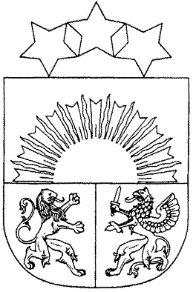 LATVIJAS REPUBLIKAVAIŅODES NOVADA DOMEReģ.Nr. 90000059071, Raiņa iela 23a, Vaiņode, Vaiņodes pag., Vaiņodes nov., LV-3435 tālr.: 63464333, 63464954, fakss: 63407924, e-pasts: dome@vainode.lvAPSTIPRINĀTS:Ar 2019.gada 17. decembrīVaiņodes novada domes sēdeslēmumu (Protokols Nr.18, 15.p)LATVIJAS REPUBLIKAVAIŅODES NOVADA DOMEReģ.Nr. 90000059071, Raiņa iela 23a, Vaiņode, Vaiņodes pag., Vaiņodes nov., LV-3435 tālr.: 63464333, 63464954, fakss: 63407924, e-pasts: dome@vainode.lvAPSTIPRINĀTS:Ar 2019.gada 17. decembrīVaiņodes novada domes sēdeslēmumu (Protokols Nr.18, 15.p)LATVIJAS REPUBLIKAVAIŅODES NOVADA DOMEReģ.Nr. 90000059071, Raiņa iela 23a, Vaiņode, Vaiņodes pag., Vaiņodes nov., LV-3435 tālr.: 63464333, 63464954, fakss: 63407924, e-pasts: dome@vainode.lvAPSTIPRINĀTS:Ar 2019.gada 17. decembrīVaiņodes novada domes sēdeslēmumu (Protokols Nr.18, 15.p)LATVIJAS REPUBLIKAVAIŅODES NOVADA DOMEReģ.Nr. 90000059071, Raiņa iela 23a, Vaiņode, Vaiņodes pag., Vaiņodes nov., LV-3435 tālr.: 63464333, 63464954, fakss: 63407924, e-pasts: dome@vainode.lvAPSTIPRINĀTS:Ar 2019.gada 17. decembrīVaiņodes novada domes sēdeslēmumu (Protokols Nr.18, 15.p)LATVIJAS REPUBLIKAVAIŅODES NOVADA DOMEReģ.Nr. 90000059071, Raiņa iela 23a, Vaiņode, Vaiņodes pag., Vaiņodes nov., LV-3435 tālr.: 63464333, 63464954, fakss: 63407924, e-pasts: dome@vainode.lvAPSTIPRINĀTS:Ar 2019.gada 17. decembrīVaiņodes novada domes sēdeslēmumu (Protokols Nr.18, 15.p)LATVIJAS REPUBLIKAVAIŅODES NOVADA DOMEReģ.Nr. 90000059071, Raiņa iela 23a, Vaiņode, Vaiņodes pag., Vaiņodes nov., LV-3435 tālr.: 63464333, 63464954, fakss: 63407924, e-pasts: dome@vainode.lvAPSTIPRINĀTS:Ar 2019.gada 17. decembrīVaiņodes novada domes sēdeslēmumu (Protokols Nr.18, 15.p)LATVIJAS REPUBLIKAVAIŅODES NOVADA DOMEReģ.Nr. 90000059071, Raiņa iela 23a, Vaiņode, Vaiņodes pag., Vaiņodes nov., LV-3435 tālr.: 63464333, 63464954, fakss: 63407924, e-pasts: dome@vainode.lvAPSTIPRINĀTS:Ar 2019.gada 17. decembrīVaiņodes novada domes sēdeslēmumu (Protokols Nr.18, 15.p)Vaiņodes novada pašvaldības Saistošie noteikumi Nr.7Grozījumi 2019. gada 30. aprīļa Saistošajos noteikumos Nr.4 „Vaiņodes novada pašvaldības pamatbudžeta un speciālo līdzekļu budžeta plāns 2019. gadam”Vaiņodes novada pašvaldības Saistošie noteikumi Nr.7Grozījumi 2019. gada 30. aprīļa Saistošajos noteikumos Nr.4 „Vaiņodes novada pašvaldības pamatbudžeta un speciālo līdzekļu budžeta plāns 2019. gadam”Vaiņodes novada pašvaldības Saistošie noteikumi Nr.7Grozījumi 2019. gada 30. aprīļa Saistošajos noteikumos Nr.4 „Vaiņodes novada pašvaldības pamatbudžeta un speciālo līdzekļu budžeta plāns 2019. gadam”Vaiņodes novada pašvaldības Saistošie noteikumi Nr.7Grozījumi 2019. gada 30. aprīļa Saistošajos noteikumos Nr.4 „Vaiņodes novada pašvaldības pamatbudžeta un speciālo līdzekļu budžeta plāns 2019. gadam”Vaiņodes novada pašvaldības Saistošie noteikumi Nr.7Grozījumi 2019. gada 30. aprīļa Saistošajos noteikumos Nr.4 „Vaiņodes novada pašvaldības pamatbudžeta un speciālo līdzekļu budžeta plāns 2019. gadam”Vaiņodes novada pašvaldības Saistošie noteikumi Nr.7Grozījumi 2019. gada 30. aprīļa Saistošajos noteikumos Nr.4 „Vaiņodes novada pašvaldības pamatbudžeta un speciālo līdzekļu budžeta plāns 2019. gadam”Vaiņodes novada pašvaldības Saistošie noteikumi Nr.7Grozījumi 2019. gada 30. aprīļa Saistošajos noteikumos Nr.4 „Vaiņodes novada pašvaldības pamatbudžeta un speciālo līdzekļu budžeta plāns 2019. gadam”Izdarīt  grozījumus Vaiņodes novada domes 30.04.2019. Saistošajos noteikumos Nr.4 un izteikt to šādā redakcijā:Izdarīt  grozījumus Vaiņodes novada domes 30.04.2019. Saistošajos noteikumos Nr.4 un izteikt to šādā redakcijā:Izdarīt  grozījumus Vaiņodes novada domes 30.04.2019. Saistošajos noteikumos Nr.4 un izteikt to šādā redakcijā:Izdarīt  grozījumus Vaiņodes novada domes 30.04.2019. Saistošajos noteikumos Nr.4 un izteikt to šādā redakcijā:Izdarīt  grozījumus Vaiņodes novada domes 30.04.2019. Saistošajos noteikumos Nr.4 un izteikt to šādā redakcijā:Izdarīt  grozījumus Vaiņodes novada domes 30.04.2019. Saistošajos noteikumos Nr.4 un izteikt to šādā redakcijā:Izdarīt  grozījumus Vaiņodes novada domes 30.04.2019. Saistošajos noteikumos Nr.4 un izteikt to šādā redakcijā:Vaiņodes novada domes Vaiņodes novada domes Vaiņodes novada domes Vaiņodes novada domes Vaiņodes novada domes Vaiņodes novada domes Vaiņodes novada domes PAMATBUDŽETA PLĀNS 2019.gadamPAMATBUDŽETA PLĀNS 2019.gadamPAMATBUDŽETA PLĀNS 2019.gadamPAMATBUDŽETA PLĀNS 2019.gadamPAMATBUDŽETA PLĀNS 2019.gadamPAMATBUDŽETA PLĀNS 2019.gadamPAMATBUDŽETA PLĀNS 2019.gadamGrozījumi Nr.2Grozījumi Nr.2Grozījumi Nr.2Grozījumi Nr.2Grozījumi Nr.2Klasif.      kods IEŅĒMUMIPLĀNS (EUR)1.1.0.0.Ieņēmumi no iedzīvotāju ienākuma nodokļa11615844.0.0.0.Īpašuma nodokļi18399508.0.0.0Ieņēmumi no uzņēmējdarbības un īpašuma15419.0.0.0.Valsts(pašvaldību) nodevas 195310.0.0.0.Naudas sodi12.0.0.0.Pārējie nenodokļu ieņēmumi811413.0.0.0.Ieņēmumi no valsts (pašvaldību) īpašuma iznomāšanas, pārdošanas15719817.0.0.0. No valsts budžeta daļēji finansēto atvasināto publisko personu un budžeta nefinansēto iestāžu transferti967018.0.0.0.Valsts budžeta transferti158752919.0.0.0.Pašvaldību budžetu transferti16150921.0.0.0.Maksas pakalpojumi u.c. pašu ieņēmumi422035KOPĀ3695128IZDEVUMI pēc funkcionālajām kategorijāmPLĀNS (EUR)01.100.Vispārējie valdības dienesti46871303.000.Sabiedriskā kārtība un drošība3092704.000.Ekonomiskā darbība26203806.000.Pašvaldības teritoriju un mājokļu apsaimniekošana67847008.000.Atpūta, kultūra, sports 17546609.000.Izglītība128587810.000.Sociālā aizsardzība527749KOPĀ3429241IZDEVUMI pēc ekonomiskajām kategorijāmPLĀNS (EUR)1100Atalgojums17357741200Darba devēja valsts sociālās apdrošināšanas obligātās iemaksas4825862100Mācību, darba un dienesta komandējumi, darba braucieni228512200Pakalpojumi4110732300Krājumi, materiāli, energoresursi, preces, inventārs4749272500Nodokļu, nodevu un naudas sodu maksājumi351203000Subsīdijas un dotācijas118304000Procentu izdevumi 05000Pamatkapitāla veidošana848846000Sociālie pabalsti1245557000Uzturēšanas izdevumu transferti456419000Kapitālo izdevumu transferti0KOPĀ3429241FINANSĒŠANANaudas līdzekļi perioda sākumā176331Naudas līdzekļi perioda beigās354495Aizņēmumi saņemti0Aizņēmumu atmaksa87723Vaiņodes novada domes priekšsēdētājsV.JansonsVaiņodes novada domes konsolidētaisVaiņodes novada domes konsolidētaisSPECIĀLO LĪDZEKĻU BUDŽETA PLĀNS 2019.gadamSPECIĀLO LĪDZEKĻU BUDŽETA PLĀNS 2019.gadamGrozījumi Nr.2Klasif.      kods IEŅĒMUMIPLĀNS (EUR)5.0.0.0.Nodokļi par pakalpojumiem un precēm2121712.0.0.0.Pārējie nenodokļu ieņēmumi018.0.0.0.Valsts budžeta transferti 10934819.1.0.0.Pašvaldības budžeta iekšējie transferti starp vienas pašvaldības budžeta veidiem4950KOPĀ135515Klasif.      kods IZDEVUMI pēc funkcionālajām kategorijāmPLĀNS (EUR)04.000.Ekonomiskā darbība17095705.000.Vides aizsardzība75572KOPĀ246529Klasif.      kods IZDEVUMI pēc ekonomiskajām kategorijāmPLĀNS (EUR)2200Pakalpojumi705832300Krājumi, materiāli, energoresursi, preces, inventārs221892500Nodokļu maksājumi25845000Pamatkapitāla veidošana61667000Uzturēšanas izdevumu transferti145007KOPĀ246529FINANSĒŠANANaudas līdzekļi perioda sākumā128258Naudas līdzekļi perioda beigās0Aizņēmumi saņemti0Aizņēmumu atmaksa17244Vaiņodes novada domes priekšsēdētājsV.Jansons